Муниципальная программа энергосбереженияи повышения энергетической эффективностисельского поселения Сорум Белоярского района
на период 2023-2025 гг.Паспорт Муниципальной программы энергосбережения и повышения энергетической эффективности сельского поселения Сорум Белоярского района на период 2023-2025 гг.Сведения об организации заказчике муниципальной программы энергосбережения, осуществляющей реализацию программы и лицах, ответственных за ее реализацию.1) Анализ тенденций и проблем в сфере энергосбережения и повышения энергетической эффективности на территории муниципального образованияАнализ текущего состояния энергосбережения в учреждении.На момент разработки программы энергосбережения сельского поселения Сорум Белоярского района затраты на энергетические ресурсы составляют существенную часть расходов учреждения. В условиях увеличения тарифов и цен на энергоносители их расточительное и неэффективное использование недопустимо. Создание условий для повышения эффективности использования энергетических ресурсов становится одной из приоритетных задач развития организации.На территории сельского поселения Сорум Белоярского района расположены следующие Учреждения:- Муниципальное казённое учреждения Администрация сельского поселения Сорум Белоярского района: 1 здание (Приложение №1);- Муниципальное автономное общеобразовательное учреждение Белоярского района «Средняя общеобразовательная школа п. Сорум»: 1 здание (Приложение №2);- Муниципальное автономное учреждение сельского поселения Сорум «Центр культуры и спорта»: 1 здание (Приложение №3).Характеристики всех зданий, расположенных на территории сельского поселения Сорум Белоярского района, потребление энергоресурсов и воды, бюджет, сведения об оснащённости приборами учета приведены в программе энергосбережения каждого учреждения.Все платежи за энергоресурсы осуществляют Учреждения за счёт средств МО Белоярский район ХМАО-Югры.Анализ текущего состояния энергосбережения в сфере ЖКХ.Согласно предоставленным данным в сельском поселении Сорум находится 28 многоквартирных домов (МКД) в которых проживает 1533 человека. Общая площадь МКД составляет 36 212 м2.МКД подключены к системе электроснабжения, теплоснабжения и ХВС и ГВС.
Потребление энергоресурсов МКД в 2021 году составило:- электроэнергия – 859 067,8 кВтч,- тепловой энергии – 8 238 Гкал,- воды – 32 806 м3,- ГВС – 15 255 м3.Проблемами в сфере энергосбережения и повышения энергетической эффективности является следующее:В системе теплоснабжения:несоответствие состояния котельного оборудования современным требованиям технической оснащенности и уровню надежности;недостаток средств автоматики;недостаток приборов учета тепловой энергии на котельных и у потребителей;отсутствие водоподготовки.Приведенные выше недостатки приводят к потерям тепловой энергии, снижению уровня надежности и безопасности системы теплоснабжения в целом.В системе электроснабжения:- низкий процент применяемых энергоэффективных осветительных приборов в сетях внутреннего и наружного освещения.В системе водоснабжения:большой износ оборудования и водопроводных сетей.недостаток приборов учета у потребителей.2) Цели, задачи и приоритеты развития энергосбережения и повышения энергетической эффективности на территории муниципального образованияОсновными целями энергосбережения и повышения энергетической эффективности являются:•	Получение объективных данных об объеме потребления энергетических ресурсов;•	получение объективных данных о состоянии оборудования, сетей, зданий;•	выявление причин нерационального и неэффективного использования энергетических ресурсов и определение резервов их экономии, включая оценку величины энергетических потерь с указанием причин их возникновения по обследуемым оборудованию и объектам;•	определение показателей энергетической эффективности;•	определение потенциала энергосбережения и нерациональных потерь топливно-энергетических ресурсов;•	разработка перечня мероприятий по энергосбережению и повышению энергетической эффективности и проведение их стоимостной оценки по каждому виду потребляемых энергоресурсов;К основным задачам энергосбережения и повышения энергетической эффективности следует отнести следующее:•	реализация организационных мероприятий по энергосбережению и повышению энергетической эффективности;•	оснащение современными приборами учёта системы электроснабжения;•	повышение эффективности системы теплоснабжения;•	повышение эффективности системы электроснабжения;•	повышение эффективности системы водоснабжения и водоотведения.К приоритетам развития энергосбережения и повышения энергетической эффективности относятся:проведение технического обследования и технической инвентаризации источников, сетей и сооружений на них с целью формирования технической документации, содержащей актуальные данные о фактических характеристиках и состоянии объектов системы теплоснабжения;новое строительство и реконструкция участков тепловых сетей;установка приборов учета тепловой энергии на котельных и у потребителей.замена осветительных приборов на энергоэффективные светодиодные.реконструкция и строительство водоводов и магистральных сетей;строительство ВЗУ и ВОС.3) Основные направления развития энергосбережения и повышения энергетической эффективности на территории муниципального образованияОсновными направлениями энергосбережения на территории с.п. Сорум относятся к муниципальным учреждениям и включают  в себя:- замену сантехнических приборов старого образца,- установку автоматических термоклапанов на радиаторах отопления,- замену светильников с люминесцентными лампами на светодиодные,- регулировку температурно-влажностного режима. 4) Перечень мероприятий по энергосбережению и повышению энергетической эффективности с указанием ожидаемых результатов в натуральном и стоимостном выражении, в том числе экономического эффекта от реализации программы, сроки проведения таких мероприятий.а) по оснащению приборами учета используемых энергетических ресурсов в жилищном фонде, в том числе с использованием интеллектуальных приборов учета, автоматизированных систем и систем диспетчеризации;Основным мероприятием является:- проведение разъяснительной работы с гражданами, по оснащению жилых домов в жилищном фонде приборами учета воды, природного газа, тепловой и электрической энергии, в том числе многоквартирных домов коллективными общедомовыми приборами учета воды, тепловой и электрической энергии, индивидуальными и общими (для коммунальных квартир) приборами учета воды, природного газа, тепловой и электрической энергии (по переходу на расчет по показаниям приборов учета).Муниципальным учреждениям, ресурсоснабжающим организациям, осуществляющим свою деятельность на территории муниципального образования, необходимо организовать работы по оснащению зданий, строений и сооружений, используемых муниципальными учреждениями, приборами учета используемых энергетических ресурсов, а также ввод установленных приборов учета в эксплуатацию.б) по энергосбережению и повышению энергетической эффективности жилищного фонда, в том числе по проведению энергоэффективного капитального ремонта общего имущества в многоквартирных домах;Основным мероприятием является:- информирование граждан о мероприятиях по энергосбережению и повышению энергетической эффективности в отношении общего имущества собственников помещений в многоквартирном доме, включаемых в состав обязательных требований к содержанию общего имущества в многоквартирном доме.в) по энергосбережению и повышению энергетической эффективности систем коммунальной инфраструктуры, направленных в том числе на развитие жилищно-коммунального хозяйства;Основным мероприятием является:- участие в программах в области энергосбережения и повышения энергетической эффективности организаций, осуществляющих регулируемые виды деятельности на территории сельского поселения Сорум Белоярского района Ханты-Мансийского округа-Югры.г) по энергосбережению в организациях с участием государства или муниципального образования и повышению энергетической эффективности этих организаций;Мероприятия по энергосбережению в организациях с участием государства или муниципального образования и повышению энергетической эффективности этих организаций приведены в приложении А.Муниципальная программа включает в себя мероприятия в области энергосбережения и повышения энергетической эффективности содержащиеся в программах:- организаций, осуществляющих свою деятельность на территории сельского поселения Сорум Белоярского района Ханты-Мансийского округа-Югры;- организаций, осуществляющих регулируемые виды деятельности, если цены (тарифы) на товары, услуги таких организаций подлежат установлению органами местного самоуправления;- организаций с участием государства или муниципального образования, государственных (муниципальных) учреждений, реализация которых обеспечит достижение потенциала снижения потребления энергетических ресурсов.д) по выявлению бесхозяйных объектов недвижимого имущества, используемых для передачи энергетических ресурсов (включая газоснабжение, тепло- и электроснабжение), организации постановки таких объектов на учет в качестве бесхозяйных объектов недвижимого имущества и последующему признанию права муниципальной собственности на такие бесхозяйные объекты недвижимого имущества;В соответствии с пунктом 4 части 1 статьи 16 Федерального закона от 06.10.2003 № 131-ФЗ "Об общих принципах организации местного самоуправления в Российской Федерации" организация в границах городского округа газоснабжения населения в пределах полномочий, установленных законодательством Российской Федерации, относится к вопросам местного значения городского округа.Пунктами 4 и 5 части 6 статьи 14 Федерального закона от 23 ноября 2009 г. N 261-ФЗ "Об энергосбережении и о повышении энергетической эффективности и о внесении изменений в отдельные законодательные акты Российской Федерации" установлено, что перечень мероприятий по энергосбережению и повышению энергетической эффективности, подлежащих включению в региональные, муниципальные программы в области энергосбережения и повышения энергетической эффективности, должен включать, в том числе мероприятия по выявлению бесхозяйных объектов недвижимого имущества, используемых для передачи энергетических ресурсов (включая газоснабжение, тепло- и электроснабжение), организации постановки в установленном порядке таких объектов на учет в качестве бесхозяйных объектов недвижимого имущества и затем признанию права муниципальной собственности на такие бесхозяйные объекты недвижимого имущества, организации управления бесхозяйными объектами недвижимого имущества, используемыми для передачи энергетических ресурсов, с момента выявления таких объектов.По вопросу признания права муниципальной собственности на бесхозяйные недвижимые вещи следует отметить, что его порядок установлен в части 3 статьи 225 Гражданского кодекса Российской Федерации. Так, бесхозяйные недвижимые вещи принимаются на учет органом, осуществляющим государственную регистрацию права на недвижимое имущество, по заявлению органа местного самоуправления, на территории которого они находятся. По истечении года со дня постановки бесхозяйной недвижимой вещи на учет орган, уполномоченный управлять муниципальным имуществом, может обратиться в суд с требованием о признании права муниципальной собственности на эту вещь.Порядок принятия на учет бесхозяйных недвижимых вещей утвержден приказом Минэкономразвития России от 10.12.2015 № 931.Организация работы по выявлению бесхозяйных объектов недвижимого имущества, используемых для передачи энергетических ресурсов должна осуществляться в соответствии с Методическими рекомендациями для органов местного самоуправления по выявлению, учету, оформлению права муниципальной собственности на бесхозяйное недвижимое имущество и выморочное имущество, а также на неиспользуемые земельные участки, находящиеся в частной собственности, которые разработаны в соответствии с Гражданским кодексом Российской Федерации, Земельным кодексом Российской Федерации, Федеральным законом от 13.07.2015 № 218-ФЗ «О государственной регистрации недвижимости», Приказ Минэкономразвития России от 10.12.2015 № 931 «Об установлении Порядка принятия на учет бесхозяйных недвижимых вещей», постановление Пленума Верховного Суда РФ от 29.05.2012 № 9 «О судебной практике по делам о наследовании», Методическими рекомендациями по оформлению наследственных прав, утвержденных решением Правления ФНП от 27-28.02.2007, иными нормативными правовыми актами.е) по организации управления бесхозяйными объектами недвижимого имущества, используемыми для передачи энергетических ресурсов, с момента выявления таких объектов, в том числе определению источника компенсации возникающих при их эксплуатации нормативных потерь энергетических ресурсов (включая тепловую энергию, электрическую энергию), в частности за счет включения расходов на компенсацию указанных потерь в тариф организации, управляющей такими объектами, в соответствии с законодательством Российской Федерации;По вопросу организации управления бесхозяйными объектами недвижимого имущества, используемыми для передачи энергетических ресурсов, с момента выявления таких объектов необходимо отметить, что частью 6 статьи 15 Федерального закона от 27.07.2010 № 190-ФЗ "О теплоснабжении" предусмотрено, что в случае выявления бесхозяйных тепловых сетей (тепловых сетей, не имеющих эксплуатирующей организации) орган местного самоуправления до признания права собственности на указанные бесхозяйные тепловые сети в течение тридцати дней с даты их выявления обязан определить теплосетевую организацию, тепловые сети которой непосредственно соединены с указанными бесхозяйными тепловыми сетями, или единую теплоснабжающую организацию в системе теплоснабжения, в которую входят указанные бесхозяйные тепловые сети и которая осуществляет содержание и обслуживание указанных бесхозяйных тепловых сетей.Аналогичные положения в отношении содержания бесхозяйных сетей передачи энергоресурсов в законодательстве Российской Федерации отсутствует, поэтому следует учитывать, что запрет органам местного самоуправления осуществлять мероприятия по выявлению, постановке на учет как бесхозяйных недвижимых вещей и заключению договоров на обслуживание сетей передачи энергоресурсов законодательством Российской Федерации не установлен.Для реализации данных мероприятий в полном объеме органам местного самоуправления необходимо провести работу по разработке или актуализации схем коммунальных инфраструктур на территории сельского поселения Сорум Белоярского района Ханты-Мансийского округа-Югры.ж) по стимулированию производителей и потребителей энергетических ресурсов, организаций, осуществляющих передачу энергетических ресурсов, проведению мероприятий по энергосбережению, повышению энергетической эффективности и сокращению потерь энергетических ресурсов;Основными мероприятиями являются:- мероприятия по модернизации оборудования, используемого для выработки электрической и тепловой энергии, передачи электрической и тепловой энергии, в том числе замене оборудования на оборудование с более высоким коэффициентом полезного действия, внедрению инновационных решений и технологий в целях повышения энергетической эффективности;- мероприятия по сокращению потерь электрической энергии, тепловой энергии при их передаче;- мероприятия по сокращению объемов электрической энергии, используемой при передаче (транспортировке) воды;- мероприятия по сокращению потерь воды при ее передаче;- мероприятия по снижение расхода электрической энергии на водоотведение и (или) очистку сточных вод.Данные мероприятия учтены в инвестиционных и производственных программах, действующих на территории сельского поселения Сорум Белоярского района Ханты-Мансийского округа-Югры, производителей электрической и тепловой энергии, электросетевых организаций, теплосетевых организаций, организаций, осуществляющих водоснабжение и водоотведение, разработанных ими в установленном законодательством об энергосбережении и о повышении энергетической эффективности порядке программ по энергосбережению и повышению энергетической эффективности.Реализация вышеуказанных мероприятий, возможна с использованием внебюджетных средств, полученных также с применением регулируемых цен (тарифов).з) по увеличению количества случаев использования в качестве источников энергии вторичных энергетических ресурсов и (или) возобновляемых источников энергии;На территории с.п. Сорум котлы утилизаторы используются в качестве резервного источника теплоснабжения.и) по энергосбережению в транспортном комплексе и повышению его энергетической эффективности, в том числе замещению бензина и дизельного топлива, используемых транспортными средствами в качестве моторного топлива, альтернативными видами моторного топлива - природным газом, газовыми смесями, сжиженным углеводородным газом, электрической энергией, иными альтернативными видами моторного топлива с учетом доступности использования, близости расположения к источникам природного газа, газовых смесей, электрической энергии, иных альтернативных видов моторного топлива и экономической целесообразности такого замещения;Согласно Постановлению Правительства ХМАО - Югры от 31.10.2021 № 485-п (ред. от 26.03.2022) «О государственной программе Ханты-Мансийского автономного округа – Югры «Современная транспортная система» и Постановлению Правительства ХМАО - Югры от 30.12.2021 № 636-п «О мерах по реализации государственной программы Ханты-Мансийского автономного округа - Югры "Современная транспортная система» (с изменениями на 25 ноября 2022 года) на территории Белоярского района бюджетное финансирование подпрограмм:- приобретение автомобилей и техники, работающих на компримированном природном газе не планируется;- строительство автомобильных газонаполнительных компрессорных станций не планируется;- перевод транспорта на использование природного газа в качестве моторного топлива не планируется;- развитие электрозаправочной инфраструктуры не планируется. к) по информационному обеспечению указанных в подпунктах "а"-"и" настоящего пункта мероприятий, в том числе информированию потребителей энергетических ресурсов об указанных мероприятиях и о способах энергосбережения и повышения энергетической эффективности.Администрации Белоярского муниципального района Ханты-Мансийского округа-Югры необходимо обеспечить информационную поддержку и пропаганду энергосбережения и повышения энергетической эффективности на территории муниципального образования путем:- размещения информация о требованиях законодательства об энергосбережении и о повышении энергетической эффективности;- размещения муниципальной программы в области энергосбережения и повышения энергетической на официальном сайте органов власти местного самоуправления в сети Интернет;- информирования потребителей о возможности заключения энергосервисных договоров (контрактов) и об особенностях их заключения.- информирования потребителей об энергетической эффективности бытовых энергопотребляющих устройств и других товаров, в отношении которых в соответствии с законодательством Российской Федерации предусмотрено определение классов их энергетической эффективности, либо применяется добровольная маркировка энергетической эффективности.5) Значения целевых показателей в области энергосбережения и повышения энергетической эффективности, достижение которых обеспечивается в результате реализации соответствующей муниципальной программыЗначения целевых показателей в области энергосбережения и повышения энергетической эффективности, достижение которых обеспечивается в результате реализации соответствующей муниципальной программы, приведены в таблице ниже (Таблица 5).Таблица 5. Значения целевых показателей в области энергосбережения и повышения энергетической эффективности, достижение которых обеспечивается в результате реализации соответствующей муниципальной программы6) Информация об источниках финансирования мероприятий с указанием отдельно бюджетных (при их наличии) и внебюджетных (при их наличии) источников финансирования таких мероприятийФинансовое обеспечение мероприятий муниципальной программы осуществляется за счёт средств бюджета муниципального образования Белоярский район ХМАО-Югры. Общий объем финансирования муниципальной программы составляет 2612,8 тыс. руб.В таблице 6 приведены сведения об объёмах финансирования мероприятий муниципальной программы энергосбережения в разрезе энергоресурса и каждого Учреждения, подведомственного сельскому поселению Сорум Белоярского района ХМАО-Югры.Таблица 6. Сведения об объёмах финансирования мероприятий Программы энергосбережения в разрезе энергоресурса и каждого Учреждения, подведомственного сельскому поселению Сорум Белоярского района ХМАО-ЮгрыК реализации мероприятий, в случае необходимости, могут привлекаться средства областного и федерального бюджетов в рамках финансирования областных и федеральных программ по энергосбережению и энергоэффективности и внебюджетные источники.Приложение А. Сводный перечень по финансированию мероприятий с результатами от их внедрения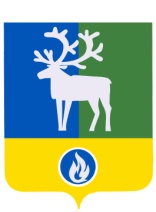 СЕЛЬСКОЕ ПОСЕЛЕНИЕ СОРУМБЕЛОЯРСКИЙ РАЙОНХАНТЫ-МАНСИЙСКИЙ АВТОНОМНЫЙ ОКРУГ – ЮГРААДМИНИСТРАЦИЯ СЕЛЬСКОГО ПОСЕЛЕНИЯ СОРУМПОСТАНОВЛЕНИЕот 30 марта 2023 года                                                                                                             №20Об утверждении муниципальной программы энергосбережения и повышения энергетической эффективности сельского поселения Сорум на 2023-2025 годыВ соответствии с Федеральным законом от 23 ноября 2009 года № 261                                      «Об энергосбережении и повышении энергетической эффективности и о внесении изменений в отдельные законодательные акты Российской Федерации», постановлением Правительства Российской Федерации от 11 февраля 2021 года № 161 «Об утверждении требований к региональным и муниципальным программам в области энергосбережения и повышения энергетической эффективности и о признании утратившими силу некоторых актов Правительства Российской Федерации и отдельных положений некоторых актов Правительства Российской Федерации», в целях создания условий для энергосбережения и повышения энергетической эффективности сельского поселения Сорум                                        п о с т а н о в л я ю:1. Утвердить муниципальную программу энергосбережения и повышения энергетической эффективности сельского поселения Сорум на 2023-2025 годы.2. Опубликовать настоящее постановление в бюллетене «Официальный вестник сельского поселения Сорум».3. Настоящее постановление вступает в силу после его официального опубликования.4. Контроль за выполнением постановления возложить на заместителя главы муниципального образования, заведующего сектором муниципального хозяйства администрации сельского поселения Сорум Емельянову Л.В. Глава сельского поселения Сорум                                                                М.Ю. БольшинскаяСЕЛЬСКОЕ ПОСЕЛЕНИЕ СОРУМБЕЛОЯРСКИЙ РАЙОНХАНТЫ-МАНСИЙСКИЙ АВТОНОМНЫЙ ОКРУГ – ЮГРААДМИНИСТРАЦИЯ СЕЛЬСКОГО ПОСЕЛЕНИЯ СОРУМПОСТАНОВЛЕНИЕот 30 марта 2023 года                                                                                                             №20Об утверждении муниципальной программы энергосбережения и повышения энергетической эффективности сельского поселения Сорум на 2023-2025 годыВ соответствии с Федеральным законом от 23 ноября 2009 года № 261                                      «Об энергосбережении и повышении энергетической эффективности и о внесении изменений в отдельные законодательные акты Российской Федерации», постановлением Правительства Российской Федерации от 11 февраля 2021 года № 161 «Об утверждении требований к региональным и муниципальным программам в области энергосбережения и повышения энергетической эффективности и о признании утратившими силу некоторых актов Правительства Российской Федерации и отдельных положений некоторых актов Правительства Российской Федерации», в целях создания условий для энергосбережения и повышения энергетической эффективности сельского поселения Сорум                                        п о с т а н о в л я ю:1. Утвердить муниципальную программу энергосбережения и повышения энергетической эффективности сельского поселения Сорум на 2023-2025 годы.2. Опубликовать настоящее постановление в бюллетене «Официальный вестник сельского поселения Сорум».3. Настоящее постановление вступает в силу после его официального опубликования.4. Контроль за выполнением постановления возложить на заместителя главы муниципального образования, заведующего сектором муниципального хозяйства администрации сельского поселения Сорум Емельянову Л.В. Глава сельского поселения Сорум                                                                М.Ю. БольшинскаяУТВЕРЖДЕНАПостановлением администрацииСельского поселения Сорумот 30 марта 2023 года № 20Полное наименование организацииМуниципальное казенное учреждение администрация сельского поселения Сорум Белоярского районаОснование для разработки муниципальнойпрограммыФедеральный закон от 23.11.2009 № 261-ФЗ «Об энергосбережении и о повышении энергетической эффективности, и о внесении изменений в отдельные законодательные акты Российской Федерации»;Указ Президента Российской Федерации от 04.06.2008 № 889 «О некоторых мерах по повышению энергетической и экологической эффективности российской экономики»;Приказ Министерства энергетики Российской Федерации от 30.06.2014 № 398 «Об утверждении требований к форме программ в области энергосбережения и повышения энергетической эффективности организаций с участием государства, и муниципального образования, организаций, осуществляющих регулируемые виды деятельности, и отчетности о ходе их реализации».Постановление Правительства Российской Федерации от 07.12.2019 № 1289 «О требованиях к снижению государственными (муниципальными) учреждениями в сопоставимых условиях суммарного объёма потребляемых ими дизельного или иного топлива, мазута, природного газа, тепловой энергии, электрической энергии, угля, а также объёма потребляемой ими воды»Постановление Правительства Российской Федерации от 11.02.2021 г. № 161 «Об утверждении требований к региональным и муниципальным программам в области энергосбережения и повышения энергетической эффективности и о признании утратившими силу некоторых актов Правительства Российской Федерации и отдельных положений некоторых актов Правительства Российской Федерации»Приказ Министерства экономического развития Российской Федерации от 02.04.2021г. №231 «Об утверждении методики расчета целевых показателей в области энергосбережения и повышения энергетической эффективности, достижение которых обеспечивается в результате реализации региональных и муниципальных программ в области энергосбережения и повышения энергетической эффективности».Приказ Министерства экономического развития Российской Федерации от 15.07.2020 №425 «Об утверждении методических рекомендаций по определению в сопоставимых условиях целевого уровня снижения государственными (муниципальными) учреждениями в сопоставимых условиях суммарного объёма потребляемых ими дизельного или иного топлива, мазута, природного газа, тепловой энергии, электрической энергии, угля, а также объёма потребляемой ими воды».Полное наименование исполнителей и (или) соисполнителей МуниципальнойпрограммыМуниципальное казенное учреждение администрация сельского поселения Сорум Белоярского района, а также другие юридические и физические лица, имеющие право на выполнение соответствующих видов работ и определяемые по результатам конкурсного отбора, аукциона, запроса котировок в соответствии с Федеральным законом от 05.04.2013 № 44-ФЗ «О контрактной системе в сфере закупок товаров, работ, услуг для обеспечения государственных и муниципальных нужд» и с требованием Федерального закона от 18 июля 2011 года № 223-ФЗ «О закупках товаров, работ, услуг отдельными видами юридических лиц»Полное наименование разработчиков МуниципальнойпрограммыОбщество с ограниченной ответственностью «Объединение энергоменеджмента», г. Санкт-ПетербургПочтовый адрес: 197227, Санкт-Петербург, Комендантский пр, д. 4, литер А, офис 406А, 407 А.Тел./факс: (812) 449-03-16E-mail: office@o-em.ruЦели муниципальнойпрограммыЦелями муниципальной программы являются:Получение объективных данных об объеме потребления энергетических ресурсов;Получение объективных данных о состоянии оборудования, сетей, зданий;Выявление причин нерационального и неэффективного использования энергетических ресурсов и определение резервов их экономии, включая оценку величины энергетических потерь с указанием причин их возникновения по обследуемым оборудованию и объектам;Определение показателей энергетической эффективности;Определение потенциала энергосбережения и нерациональных потерь топливно-энергетических ресурсов;Разработка перечня мероприятий по энергосбережению и повышению энергетической эффективности и проведение их стоимостной оценки по каждому виду потребляемых энергоресурсовЗадачи муниципальнойпрограммыК задачам муниципальной программы следует отнести следующее:реализация организационных мероприятий по энергосбережению и повышению энергетической эффективности;оснащение современными приборами учёта системы электроснабжения;повышение эффективности системы теплоснабжения;повышение эффективности системы электроснабжения;повышение эффективности системы водоснабжения и водоотведения.Целевые показатели муниципальнойпрограммыСроки и этапы реализации муниципальнойпрограммы2023-2025 годы.Источники и объемы финансового обеспечения реализации муниципальнойпрограммыИсточником финансирования мероприятий программы является бюджет МО Белоярский район ХМАО-Югры.Объем финансовых ресурсов, необходимый для реализации программы, составляет: 2612,8 тыс. руб.Планируемые результаты реализации муниципальной программы•	сокращение объемов потребления:по зданию администрации:электрической энергии – не требуется;тепловой энергии – не требуется;горячей воды – не требуется;холодной воды – не требуется.по СОШ п. Сорум:электрической энергии – 24029 кВт×ч, 17 % к уровню 2021 года;тепловой энергии – 199 Гкал, 15 % к уровню 2021 года;горячей воды – не требуется;холодной воды – 805 м3, 28 % к уровню 2021 года.по зданию МАУ «Центр культуры и спорта» пос. Сорум:электрической энергии – на 7% к уровню 2021 года;тепловой энергии – не требуется;холодной воды – не требуется.•	улучшение технических характеристик помещения учреждения.Социальная эффективность:- формирование энергосберегающего типа мышления у сотрудников Учреждения,-эффективное использование энергетических ресурсов в Учреждении.Наименование организацииМуниципальное казенное учреждение администрация сельского поселения Сорум Белоярского районаФамилия, имя, отчество, должность, телефон руководителя ПрограммыБольшинская Марина ЮрьевнаГлава сельского поселения Сорум8(34670)36-365;8(34670)36-765admsorum@mail.ru,admsorum86@yandex.ruОтветственный за энергосбережение в учрежденииЕмельянова Людмила Владимировна,Заместитель главы муниципального образования сельское поселение Сорум, заведующий сектором муниципального хозяйства администрации сельского поселения СорумТел.: 8(34670) 36848,Эл. почта: admsorum@mail.ruНаименования и реквизиты нормативных актов организации, определяющих обязанности по обеспечению мероприятий:Должностная инструкцияКоординирование долгосрочных целевых программ:«Энергосбережение и повышение энергетической эффективности в сельском поселении Сорум»Зейтуньян Людмила Суреновна,Заместитель директора по административно-хозяйственной работе,89048847992, priem@sorumschool.ruответственный, согласно должностной инструкции.Рациональное использование энергетических ресурсов Учреждения, контроль их экономного использованияМарфина Елена ВикторовнаДиректор МАУ «Центр культуры и спорта» пос. Сорум(34670)36631E-mail: mbu.ckis@mail.ruответственный, согласно должностной инструкции.Рациональное использование энергетических ресурсов Учреждения, контроль их экономного использованияНаименование целевых показателейЕдиница измеренияБазовый показатель на начало реализации муниципальной программыЗначение показателя на конец годаЗначение показателя на конец годаЗначение показателя на конец годаЦелевое значение показателя на момент окончания действия муниципальной программыНаименование целевых показателейЕдиница измеренияБазовый показатель на начало реализации муниципальной программы2023202420251) Целевые показатели, характеризующие оснащенность приборами учета используемых энергетических ресурсов;1) Целевые показатели, характеризующие оснащенность приборами учета используемых энергетических ресурсов;1) Целевые показатели, характеризующие оснащенность приборами учета используемых энергетических ресурсов;1) Целевые показатели, характеризующие оснащенность приборами учета используемых энергетических ресурсов;1) Целевые показатели, характеризующие оснащенность приборами учета используемых энергетических ресурсов;1) Целевые показатели, характеризующие оснащенность приборами учета используемых энергетических ресурсов;1) Целевые показатели, характеризующие оснащенность приборами учета используемых энергетических ресурсов;а) доля многоквартирных домов, оснащенных коллективными (общедомовыми) приборами учета используемых энергетических ресурсов по видам коммунальных ресурсов в общем числе многоквартирных домов;- электроэнергия%100100100100100- тепловая энергия%100100100100100- ХВС%100100100100100- ГВС%100100100100100б) доля жилых, нежилых помещений в многоквартирных домах, жилых домах (домовладениях), оснащенных индивидуальными приборами учета используемых энергетических ресурсов по видам коммунальных ресурсов в общем количестве жилых, нежилых помещений в многоквартирных домах, жилых домах (домовладениях);- электроэнергия%100100100100100- тепловая энергия%86,586,586,586,586,5- ХВС%75,575,575,575,575,5- ГВС%71,971,971,971,971,9в) доля потребляемых государственными (муниципальными) учреждениями природного газа, тепловой энергии, электрической энергии и воды, приобретаемых по приборам учета, в общем объеме потребляемых природного газа, тепловой энергии, электрической энергии и воды государственными (муниципальными) учреждениями.-газ%100100100100100-тепловая энергия%100100100100100-электрическая энергия%100100100100100-вода%1001001001001002) Целевые показатели, характеризующие уровень использования источников тепловой энергии, функционирующих в режиме комбинированной выработки тепловой и электрической энергии, и (или) возобновляемых источников энергии;2) Целевые показатели, характеризующие уровень использования источников тепловой энергии, функционирующих в режиме комбинированной выработки тепловой и электрической энергии, и (или) возобновляемых источников энергии;2) Целевые показатели, характеризующие уровень использования источников тепловой энергии, функционирующих в режиме комбинированной выработки тепловой и электрической энергии, и (или) возобновляемых источников энергии;2) Целевые показатели, характеризующие уровень использования источников тепловой энергии, функционирующих в режиме комбинированной выработки тепловой и электрической энергии, и (или) возобновляемых источников энергии;2) Целевые показатели, характеризующие уровень использования источников тепловой энергии, функционирующих в режиме комбинированной выработки тепловой и электрической энергии, и (или) возобновляемых источников энергии;2) Целевые показатели, характеризующие уровень использования источников тепловой энергии, функционирующих в режиме комбинированной выработки тепловой и электрической энергии, и (или) возобновляемых источников энергии;2) Целевые показатели, характеризующие уровень использования источников тепловой энергии, функционирующих в режиме комбинированной выработки тепловой и электрической энергии, и (или) возобновляемых источников энергии;а) доля тепловой энергии, отпущенной в тепловые сети от источников тепловой энергии, функционирующих в режиме комбинированной выработки тепловой и электрической энергии, в общем объеме производства тепловой энергии в системах централизованного теплоснабжения ;%*****б) ввод мощностей генерирующих объектов, функционирующих на основе использования возобновляемых источников энергии (без учета гидроэлектростанций установленной мощностью свыше 25 МВт.МВт**********3) Целевые показатели в государственном секторе;3) Целевые показатели в государственном секторе;3) Целевые показатели в государственном секторе;3) Целевые показатели в государственном секторе;3) Целевые показатели в государственном секторе;3) Целевые показатели в государственном секторе;3) Целевые показатели в государственном секторе;а) удельный расход тепловой энергии зданиями и помещениями учебно-воспитательного назначения;Гкал/м²0,3490,3360,3240,2970,297б) удельный расход электрической энергии зданиями и помещениями учебно-воспитательного назначения;кВтч/м²37,03435,45533,87130,70530,705в) удельный расход тепловой энергии зданиями и помещениями здравоохранения и социального обслуживания населения;Гкал/м²0,2150,2150,2150,2150,215г) удельный расход электрической энергии зданиями и помещениями здравоохранения и социального обслуживания населения;кВтч/м²102,773100,93699,09595,41395,413д) объем потребления дизельного и иного топлива, мазута, природного газа, тепловой энергии, электрической энергии, угля и воды государственным (муниципальным) учреждением (т, м3, Гкал, кВт·ч).-моторное топливол00000-газм³00000,000-тепловая энергияГкал433892,51731,561730,51728,371728,370-электрическая энергиякВтч1732,631731,561730,51728,371728,4-твердое топливо (дрова)м³00000-водам³4224,93922,93521,93521,93521,904) Целевые показатели в жилищном фонде;4) Целевые показатели в жилищном фонде;4) Целевые показатели в жилищном фонде;4) Целевые показатели в жилищном фонде;4) Целевые показатели в жилищном фонде;4) Целевые показатели в жилищном фонде;4) Целевые показатели в жилищном фонде;а) доля многоквартирных домов, имеющих класс энергетической эффективности "B" и выше;%00000б) удельный расход тепловой энергии в многоквартирных домах;Гкал/м²0,2270,2270,2270,2270,227в) удельный расход электрической энергии в многоквартирных домах;кВтч/м²23,7223,7223,7223,7223,72г) удельный расход холодной воды в многоквартирных домах (в расчете на 1 жителя);куб.м/чел21,4021,4021,4021,4021,40д) удельный расход горячей воды в многоквартирных домах (в расчете на 1 жителя).куб.м/чел9,959,959,959,959,955) Целевые показатели в промышленности, энергетике и системах коммунальной инфраструктуры;5) Целевые показатели в промышленности, энергетике и системах коммунальной инфраструктуры;5) Целевые показатели в промышленности, энергетике и системах коммунальной инфраструктуры;5) Целевые показатели в промышленности, энергетике и системах коммунальной инфраструктуры;5) Целевые показатели в промышленности, энергетике и системах коммунальной инфраструктуры;5) Целевые показатели в промышленности, энергетике и системах коммунальной инфраструктуры;5) Целевые показатели в промышленности, энергетике и системах коммунальной инфраструктуры;а) энергоемкость промышленного производства для производства 3 видов продукции, работ (услуг), составляющих основную долю потребления энергетических ресурсов на территории субъекта Российской Федерации (муниципального образования) в сфере промышленного производства;т у.т/ед.***************б) удельный расход топлива на отпуск электрической энергии тепловыми электростанциями;г.у.т/кВтч********************в) удельный расход топлива на отпущенную тепловую энергию с коллекторов тепловых электростанций;кг.у.т/Гкал********************г) удельный расход топлива на отпущенную с коллекторов котельных в тепловую сеть тепловую энергию;кг.у.т/Гкал155,38155,38155,38155,38155,38д) доля потерь электрической энергии при ее передаче по распределительным сетям в общем объеме переданной электрической энергии;%12,5112,5112,5112,5112,51е) доля потерь тепловой энергии при ее передаче в общем объеме переданной тепловой энергии;%6,71,61,61,61,6ж) доля энергоэффективных источников света в системах уличного освещения.%10101010106) Целевые показатели в транспортном комплексе.6) Целевые показатели в транспортном комплексе.6) Целевые показатели в транспортном комплексе.6) Целевые показатели в транспортном комплексе.6) Целевые показатели в транспортном комплексе.6) Целевые показатели в транспортном комплексе.6) Целевые показатели в транспортном комплексе.а) количество высокоэкономичных по использованию моторного топлива и электрической энергии (в том числе относящихся к объектам с высоким классом энергетической эффективности) транспортных средств, относящихся к общественному транспорту, регулирование тарифов на услуги по перевозке на котором осуществляется субъектом Российской Федерации (муниципальным образованием);единиц*************************б) количество транспортных средств, использующих природный газ, газовые смеси, сжиженный углеводородный газ в качестве моторного топлива, регулирование тарифов на услуги по перевозке на которых осуществляется субъектом Российской Федерации (муниципальным образованием);единиц*************************в) количество транспортных средств (включая легковые электромобили) с автономным источником электрического питания, зарегистрированных на территории субъекта Российской Федерации (муниципального образования);единиц*************************г) количество электромобилей легковых с автономным источником электрического питания, зарегистрированных на территории субъекта Российской Федерации (муниципального образования);единиц*************************д) количество транспортных средств с автономным источником электрического питания, относящихся к общественному транспорту, зарегистрированных на территории субъекта Российской Федерации (муниципального образования).единиц************************** - источников тепловой энергии, функционирующих в режиме комбинированной выработки тепловой и электрической энергии на территории с.п. Сорум нет.** - ввод мощностей генерирующих объектов, функционирующих на основе использования возобновляемых источников энергии на  территории с.п. Сорум не планируется.*** - объектов промышленного производства на территории с.п. Сорум нет.**** - высокоэкономичного автотранспорта, транспорта с использованием газа и электромобилей на балансе администрации с.п. Сорум нет.* - источников тепловой энергии, функционирующих в режиме комбинированной выработки тепловой и электрической энергии на территории с.п. Сорум нет.** - ввод мощностей генерирующих объектов, функционирующих на основе использования возобновляемых источников энергии на  территории с.п. Сорум не планируется.*** - объектов промышленного производства на территории с.п. Сорум нет.**** - высокоэкономичного автотранспорта, транспорта с использованием газа и электромобилей на балансе администрации с.п. Сорум нет.* - источников тепловой энергии, функционирующих в режиме комбинированной выработки тепловой и электрической энергии на территории с.п. Сорум нет.** - ввод мощностей генерирующих объектов, функционирующих на основе использования возобновляемых источников энергии на  территории с.п. Сорум не планируется.*** - объектов промышленного производства на территории с.п. Сорум нет.**** - высокоэкономичного автотранспорта, транспорта с использованием газа и электромобилей на балансе администрации с.п. Сорум нет.* - источников тепловой энергии, функционирующих в режиме комбинированной выработки тепловой и электрической энергии на территории с.п. Сорум нет.** - ввод мощностей генерирующих объектов, функционирующих на основе использования возобновляемых источников энергии на  территории с.п. Сорум не планируется.*** - объектов промышленного производства на территории с.п. Сорум нет.**** - высокоэкономичного автотранспорта, транспорта с использованием газа и электромобилей на балансе администрации с.п. Сорум нет.* - источников тепловой энергии, функционирующих в режиме комбинированной выработки тепловой и электрической энергии на территории с.п. Сорум нет.** - ввод мощностей генерирующих объектов, функционирующих на основе использования возобновляемых источников энергии на  территории с.п. Сорум не планируется.*** - объектов промышленного производства на территории с.п. Сорум нет.**** - высокоэкономичного автотранспорта, транспорта с использованием газа и электромобилей на балансе администрации с.п. Сорум нет.* - источников тепловой энергии, функционирующих в режиме комбинированной выработки тепловой и электрической энергии на территории с.п. Сорум нет.** - ввод мощностей генерирующих объектов, функционирующих на основе использования возобновляемых источников энергии на  территории с.п. Сорум не планируется.*** - объектов промышленного производства на территории с.п. Сорум нет.**** - высокоэкономичного автотранспорта, транспорта с использованием газа и электромобилей на балансе администрации с.п. Сорум нет.* - источников тепловой энергии, функционирующих в режиме комбинированной выработки тепловой и электрической энергии на территории с.п. Сорум нет.** - ввод мощностей генерирующих объектов, функционирующих на основе использования возобновляемых источников энергии на  территории с.п. Сорум не планируется.*** - объектов промышленного производства на территории с.п. Сорум нет.**** - высокоэкономичного автотранспорта, транспорта с использованием газа и электромобилей на балансе администрации с.п. Сорум нет.№ п/пНаименование мероприятия программыИсточникВеличина финансирования, тыс. руб.12341.Электрическая энергияЭлектрическая энергияХ1.1.Замена светильников с люминесцентными лампами на светодиодныеБюджет муниципального образования Белоярский район ХМАО-Югры1334,9821.1.1.Здание СОШ п. Сорум: 628169, Тюменская область, Ханты-Мансийский автономный округ – Югра, Белоярский район, п. Сорум, ул. Газовиков, д. 2Бюджет муниципального образования Белоярский район ХМАО-Югры987,0061.1.2.Здание МАУ «Центр культуры и спорта» пос. Сорум: 628169, ул. Строителей д. 6, п. Сорум, Белоярский р-он, Тюменская обл., ХМАО-ЮграБюджет муниципального образования Белоярский район ХМАО-Югры347,976Итого по мероприятиям по электрической энергииИтого по мероприятиям по электрической энергии1334,9822.ТеплоснабжениеТеплоснабжениеХ2.1.Замена деревянных 30-ти оконных блоков на металлопластиковыеБюджет муниципального образования Белоярский район ХМАО-Югры1200,0002.1.1.Здание СОШ п. Сорум: 628169, Тюменская область, Ханты-Мансийский автономный округ – Югра, Белоярский район, п. Сорум, ул. Газовиков, д. 2Бюджет муниципального образования Белоярский район ХМАО-Югры1200,000Всего по мероприятиям по теплоснабжениюВсего по мероприятиям по теплоснабжению1200,0003.Холодное водоснабжениеХолодное водоснабжениеХ3.1.Замена сантехнических приборов старого образцаБюджет муниципального образования Белоярский район ХМАО-Югры52,8003.1.1.Здание СОШ п. Сорум: 628169, Тюменская область, Ханты-Мансийский автономный округ – Югра, Белоярский район, п. Сорум, ул. Газовиков, д. 2Бюджет муниципального образования Белоярский район ХМАО-Югры52,8003.2.Проведение профилактического ремонта оборудования с целью предотвращение утечек водыБюджет муниципального образования Белоярский район ХМАО-Югры24,9993.2.1.Здание СОШ п. Сорум: 628169, Тюменская область, Ханты-Мансийский автономный округ – Югра, Белоярский район, п. Сорум, ул. Газовиков, д. 2Бюджет муниципального образования Белоярский район ХМАО-Югры24,999Всего по мероприятиям по холодному водоснабжениюВсего по мероприятиям по холодному водоснабжению77,799Всего по мероприятиямВсего по мероприятиям2612,781Здание СОШ п. Сорум: 628169, Тюменская область, Ханты-Мансийский автономный округ – Югра, Белоярский район, п. Сорум, ул. Газовиков, д. 2Бюджет муниципального образования Белоярский район ХМАО-Югры2264,805Здание МАУ «Центр культуры и спорта» пос. Сорум: 628169, ул. Строителей д. 6, п. Сорум, Белоярский р-он, Тюменская обл., ХМАО-ЮграБюджет муниципального образования Белоярский район ХМАО-Югры347,976№ п/пНаименование мероприятия муниципальнойпрограммы2023 г.2023 г.2023 г.2023 г.2023 г.2024 г.2024 г.2024 г.2024 г.2024 г.2025 г.2025 г.2025 г.2025 г.2025 г.№ п/пНаименование мероприятия муниципальнойпрограммыФинансовое обеспечение реализации мероприятийФинансовое обеспечение реализации мероприятийЭкономия топливно-энергетических ресурсовЭкономия топливно-энергетических ресурсовЭкономия топливно-энергетических ресурсовФинансовое обеспечение реализации мероприятийФинансовое обеспечение реализации мероприятийЭкономия топливно-энергетических ресурсовЭкономия топливно-энергетических ресурсовЭкономия топливно-энергетических ресурсовФинансовое обеспечение реализации мероприятийФинансовое обеспечение реализации мероприятийЭкономия топливно-энергетических ресурсовЭкономия топливно-энергетических ресурсовЭкономия топливно-энергетических ресурсов№ п/пНаименование мероприятия муниципальнойпрограммыФинансовое обеспечение реализации мероприятийФинансовое обеспечение реализации мероприятийв натуральном выражениив натуральном выражениив стоимостном выражении, тыс. руб.Финансовое обеспечение реализации мероприятийФинансовое обеспечение реализации мероприятийв натуральном выражениив натуральном выражениив стоимостном выражении, тыс. руб.Финансовое обеспечение реализации мероприятийФинансовое обеспечение реализации мероприятийв натуральном выражениив натуральном выражениив стоимостном выражении, тыс. руб.№ п/пНаименование мероприятия муниципальнойпрограммыисточникобъем, тыс. руб.кол-воед. изм.в стоимостном выражении, тыс. руб.источникобъем, тыс. руб.кол-воед. изм.в стоимостном выражении, тыс. руб.источникобъем, тыс. руб.кол-воед. изм.в стоимостном выражении, тыс. руб.12345678910111213141516171.Электрическая энергияЭлектрическая энергияXXXXXXXXXXXXXX1.1.Замена светильников с люминесцентными лампами на светодиодныеБюджет муниципального образования Белоярский район ХМАО-Югры444,99418,276тыс. кВт×ч126,692Бюджет муниципального образования Белоярский район ХМАО-Югры444,99418,277тыс. кВт×ч126,692Бюджет муниципального образования Белоярский район ХМАО-Югры444,99418,277тыс. кВт×ч126,6921.1.1.Здание СОШ п. Сорум: 628169, Тюменская область, Ханты-Мансийский автономный округ – Югра, Белоярский район, п. Сорум, ул. Газовиков, д. 2Бюджет муниципального образования Белоярский район ХМАО-Югры329,0028,009тыс. кВт×ч55,026Бюджет муниципального образования Белоярский район ХМАО-Югры329,0028,010тыс. кВт×ч55,026Бюджет муниципального образования Белоярский район ХМАО-Югры329,0028,010тыс. кВт×ч55,0261.1.2.Здание МАУ «Центр культуры и спорта» пос. Сорум: 628169, ул. Строителей д. 6, п. Сорум, Белоярский р-он, Тюменская обл., ХМАО-ЮграБюджет муниципального образованияа Белоярский район ХМАО-Югры115,99210,267тыс. кВт×ч71,666Бюджет муниципального образования Белоярский район ХМАО-Югры115,99210,267тыс. кВт×ч71,666Бюджет муниципального образования Белоярский район ХМАО-Югры115,99210,267тыс. кВт×ч71,666Итого по мероприятиям по электрической энергииИтого по мероприятиям по электрической энергии444,99418,276тыс. кВт×ч126,692X444,99418,277тыс. кВт×ч126,692X444,99418,277тыс. кВт×ч126,692Здание СОШ п. Сорум: 628169, Тюменская область, Ханты-Мансийский автономный округ – Югра, Белоярский район, п. Сорум, ул. Газовиков, д. 2Бюджет муниципального образования Белоярский район ХМАО-Югры329,0028,009тыс. кВт×ч55,026Бюджет муниципального образования Белоярский район ХМАО-Югры329,0028,010тыс. кВт×ч55,026Бюджет муниципального образования Белоярский район ХМАО-Югры329,0028,010тыс. кВт×ч55,026Здание МАУ «Центр культуры и спорта» пос. Сорум: 628169, ул. Строителей д. 6, п. Сорум, Белоярский р-он, Тюменская обл., ХМАО-ЮграБюджет муниципального образования Белоярский район ХМАО-Югры115,99210,267тыс. кВт×ч71,666Бюджет муниципального образования Белоярский район ХМАО-Югры115,99210,267тыс. кВт×ч71,666Бюджет муниципального образования Белоярский район ХМАО-Югры115,99210,267тыс. кВт×ч71,6662.ТеплоснабжениеТеплоснабжениеXXXXБюджет муниципального образования Белоярский район ХМАО-ЮгрыXXXXБюджет муниципального образования Белоярский район ХМАО-ЮгрыXXXX2.1.Замена деревянных 30-ти оконных блоков на металлопластиковыеБюджет муниципального образования Белоярский район ХМАО-Югры400,00066,633Гкал65,876Бюджет муниципального образования Белоярский район ХМАО-Югры400,00066,633Гкал65,876Бюджет муниципального образования Белоярский район ХМАО-Югры400,00066,633Гкал65,8762.1.1.Здание СОШ п. Сорум: 628169, Тюменская область, Ханты-Мансийский автономный округ – Югра, Белоярский район, п. Сорум, ул. Газовиков, д. 2Бюджет муниципального образования Белоярский район ХМАО-Югры400,00066,633Гкал65,876Бюджет муниципального образования Белоярский район ХМАО-Югры400,00066,633Гкал65,876Бюджет муниципального образования Белоярский район ХМАО-Югры400,00066,633Гкал65,876Всего по мероприятиям по теплоснабжениюВсего по мероприятиям по теплоснабжению400,00066,633Гкал65,876Бюджет муниципального образования Белоярский район ХМАО-Югры400,00066,633Гкал65,876Бюджет муниципального образования Белоярский район ХМАО-Югры400,00066,633Гкал65,876Здание СОШ п. Сорум: 628169, Тюменская область, Ханты-Мансийский автономный округ – Югра, Белоярский район, п. Сорум, ул. Газовиков, д. 2Бюджет муниципального образования Белоярский район ХМАО-Югры400,00066,633Гкал65,876Бюджет муниципального образования Белоярский район ХМАО-Югры400,00066,633Гкал65,876Бюджет муниципального образования Белоярский район ХМАО-Югры400,00066,633Гкал65,8763.Холодное водоснабжениеХолодное водоснабжениеXXXXБюджет муниципального образования Белоярский район ХМАО-ЮгрыXXXXБюджет муниципального образования Белоярский район ХМАО-ЮгрыXXXX3.1.Замена сантехнических приборов старого образцаБюджет муниципального образования Белоярский район ХМАО-Югры17,6000,189тыс. м311,153Бюджет муниципального округа Белоярский район ХМАО-Югры17,6000,189тыс. м311,153Бюджет муниципального образования Белоярский район ХМАО-Югры17,6000,189тыс. м311,1533.1.1.Здание СОШ п. Сорум: 628169, Тюменская область, Ханты-Мансийский автономный округ – Югра, Белоярский район, п. Сорум, ул. Газовиков, д. 2Бюджет муниципального образования Белоярский район ХМАО-Югры17,6000,189тыс. м311,153Бюджет муниципального образования Белоярский район ХМАО-Югры17,6000,189тыс. м311,153Бюджет муниципального образования Белоярский район ХМАО-Югры17,6000,189тыс. м311,1533.2.Проведение профилактического ремонта оборудования с целью предотвращение утечек водыБюджет муниципального округа Белоярский район ХМАО-Югры8,3330,079тыс. м34,666Бюджет муниципального образования Белоярский район ХМАО-Югры8,3330,079тыс. м34,666Бюджет муниципального образования  Белоярский район ХМАО-Югры8,3330,079тыс. м34,6663.2.1.Здание СОШ п. Сорум: 628169, Тюменская область, Ханты-Мансийский автономный округ – Югра, Белоярский район, п. Сорум, ул. Газовиков, д. 2Бюджет муниципального образования  Белоярский район ХМАО-Югры8,3330,079тыс. м34,666Бюджет муниципального образования  Белоярский район ХМАО-Югры8,3330,079тыс. м34,666Бюджет муниципального образования  Белоярский район ХМАО-Югры8,3330,079тыс. м34,666Всего по мероприятиям по холодному водоснабжениюВсего по мероприятиям по холодному водоснабжению25,9330,268тыс. м315,819Бюджет муниципального округа Белоярский район ХМАО-Югры25,9330,268тыс. м315,819Бюджет муниципального округа Белоярский район ХМАО-Югры25,9330,268тыс. м315,819Здание СОШ п. Сорум: 628169, Тюменская область, Ханты-Мансийский автономный округ – Югра, Белоярский район, п. Сорум, ул. Газовиков, д. 2Бюджет муниципального образования  Белоярский район ХМАО-Югры25,9330,268тыс. м315,819Бюджет муниципального образования  Белоярский район ХМАО-Югры25,9330,268тыс. м315,819Бюджет муниципального образования  Белоярский район ХМАО-Югры25,9330,268тыс. м315,819Всего по мероприятиямВсего по мероприятиям870,927XX208,387Бюджет муниципального образования  Белоярский район ХМАО-Югры870,927XX208,387Бюджет муниципального образования  Белоярский район ХМАО-Югры870,927XX208,387Здание СОШ п. Сорум: 628169, Тюменская область, Ханты-Мансийский автономный округ – Югра, Белоярский район, п. Сорум, ул. Газовиков, д. 2Бюджет муниципального образования  Белоярский район ХМАО-Югры754,935XX136,721Бюджет муниципального образования  Белоярский район ХМАО-Югры754,935XX136,721Бюджет муниципального образования  Белоярский район ХМАО-Югры754,935XX136,721Здание МАУ «Центр культуры и спорта» пос. Сорум: 628169, ул. Строителей д. 6, п. Сорум, Белоярский р-он, Тюменская обл., ХМАО-ЮграБюджет муниципального образования Белоярский район ХМАО-Югры115,99210,267тыс. кВт×ч71,666Бюджет муниципального образования Белоярский район ХМАО-Югры115,99210,267тыс. кВт×ч71,666Бюджет муниципального образования Белоярский район ХМАО-Югры115,99210,267тыс. кВт×ч71,666